Święto Mamy i Taty           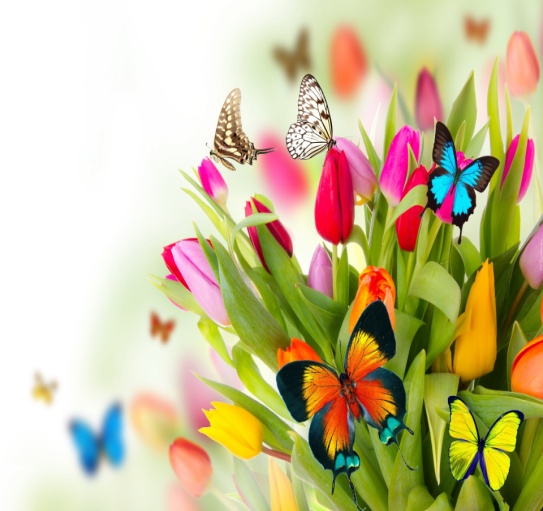 MOJA  MAMA18. V.  2020r.     – poniedziałekWitamy  wszystkich starszaków i zapraszam na kolejne zajęcia realizowane za pośrednictwem naszej strony internetowej. W tym tygodniu będziemy „rozmawiać” o naszych rodzicach i rodzinie – zapraszamy. Pozdrawiamy rodziców i dziękujemy za  pomoc w realizacji zadań   z dzieci.Rozpoczynamy od rozgrzewki i ćwiczeń ruchowych: Dzisiaj proponuję Wam na powitanie  rozgrzewkę w rytmie Rock and Roll w języku angielskim. ZATAŃCZ RAZEM Z RODZICAMI I RODZEŃSTWEMTANIEC DLA DZIECI  https://www.youtube.com/watch?v=oUYSYLC1UIA     - Zapraszam  teraz do wysłuchania wiersza „Mama”Mama mnie kocha,ja kocham mamę,gotuje mi pyszne obiady.Sprząta zabawki gdy nie dam rady.Kąpie mnie, czesze, ubiera,chodzi ze mną do fryzjera.Chodzimy na roweryi na długie spacery.To super mama kochana.Postarajcie się odpowiedzieć na pytania:Co lubisz robić ze swoja mamą?Co podoba się twojej mamie?Jaki kolor oczu ma mama?Pobawmy się razem z dziećmi. Zabawa językowa „Ukryte słowa”W języku polskim są takie słowa, które ukrywają w sobie inne krótsze słowa. Proszę rodziców o przeczytanie lub napisanie słowa na kartce a zadaniem dziecka będzie odnalezienia w nim innego słowa. Podaję przykładowe słowa:LASKA   -  / las/PARASOLKA  -  /para/SŁOŃCE   -  /słoń/MALINA   -  /lina/TULIPAN  -  /ul, pan/BURAK   -  /rak/SERCE   -  / ser/KONDUKTOR   -  /tor/KAWAŁEK   -   /kawa, wałek/KOSZULA   -   /kosz, ul/ EKRAN   -  /kran/I tak można wymyślać wiele ukrytych słów i wyszukiwać  je.Udanej zabawy !!!!!!!i. Rodzic będzie wymawiał  lub może napisać to słowo na kartce a zadaniem dziecka będzie odnalezienie w nim przykładowe słTeraz chwila zabaw przy piosence – może razem zaśpiewacie.!!!Piosenka „ Buziaki”  -  Śpiewające Brzdące.https://www.youtube.com/watch?v=b-ECatfl-8U  Tekst piosenki:1. Co dzień na policzku
Od samego rana
Mam od mamy prezent
Miłego buziakaRef: Buzi, buzi, buźki
Wesołe cmokuśki
Każdy bardzo lubi
Dostawać całuski / x22. Chodzę z mym buziakiem
Chodzę przez dzień cały
I się bardzo cieszę
Bo mam go od mamyRef: Buzi, buzi, buźki
Wesołe cmokuśki
Każdy bardzo lubi
Dostawać całuski / x23. Dziś będzie odwrotnie
Bo jest święto mamy
Tak więc my mamusi
Buziaka dziś damy
Ref: Buzi, buzi, buźkiWesołe cmokuśki
Każdy bardzo lubi
Dostawać całuski / x2ćwiczenia do wykonania w kartach pracyKarta pracy  cz. 4 str.24. doskonalenie umiejętności  postępowania według instrukcjirozwijanie umiejętności rozpoznawania liter i czytanie prostych wyrazówrozwijanie koordynacji wzrokowo- ruchowejKarta pracy  cz. 4 str.24.a.doskonalenie percepcji wzrokowej, rozwijanie sprawności grafomotorycznej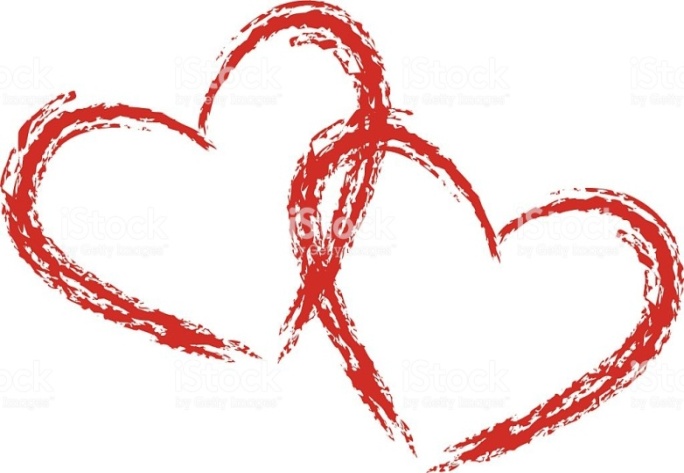 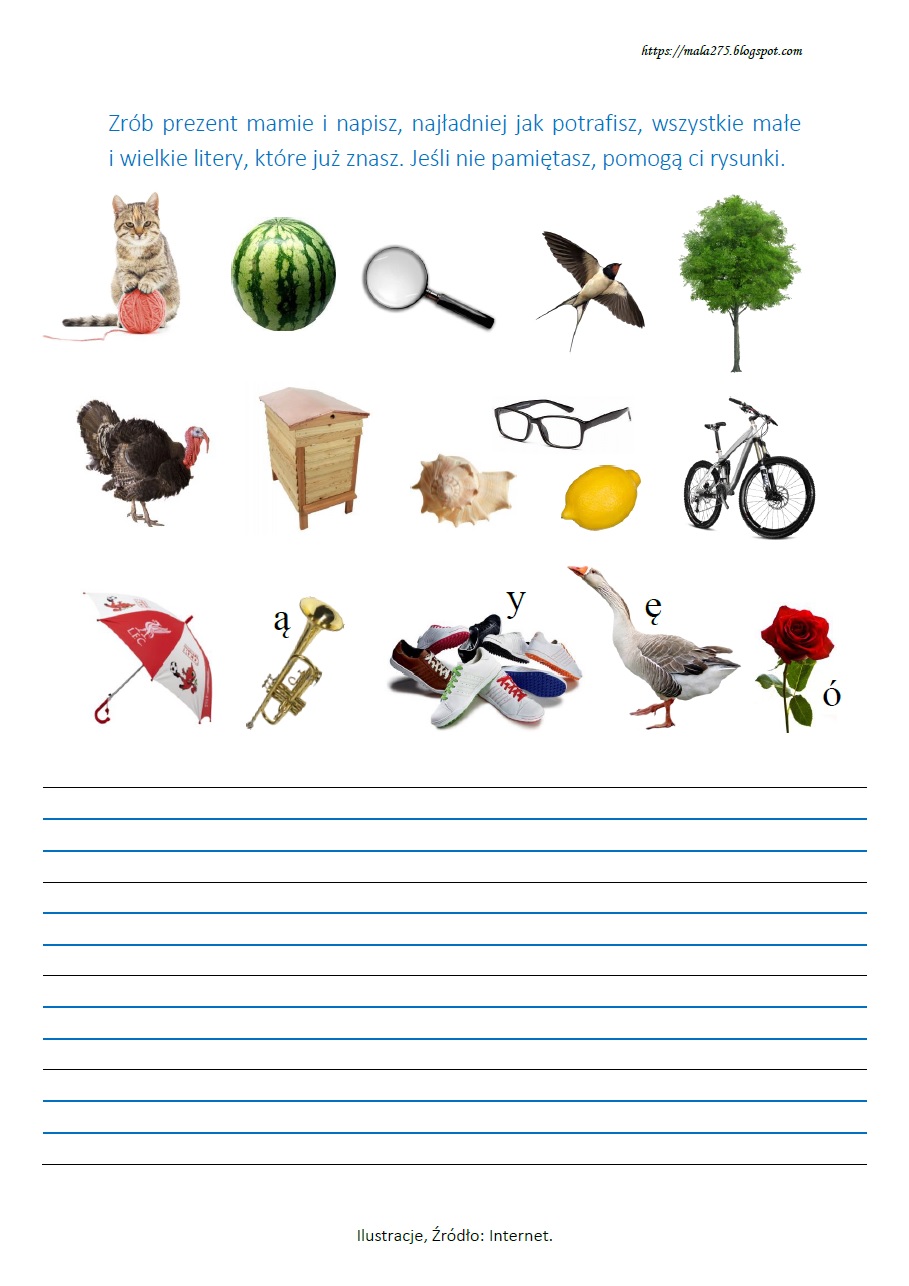 